Χρωματίστε το ουράνιο τόξο, τα μπαλόνια και ακούστε το τραγουδάκι:https://youtu.be/tRNy2i75tCc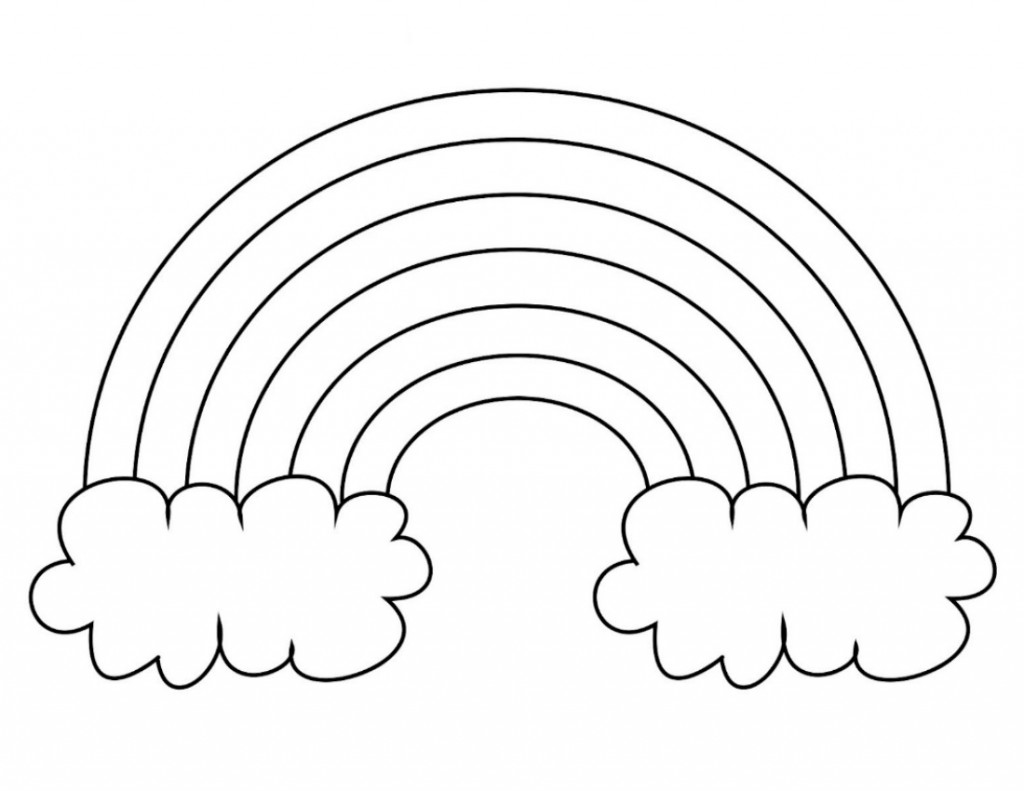 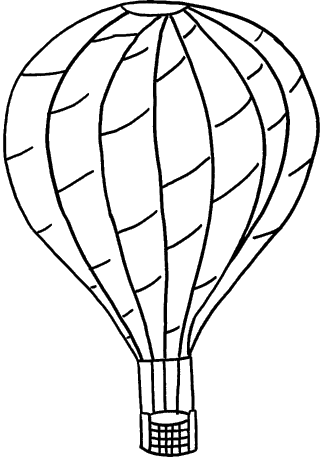 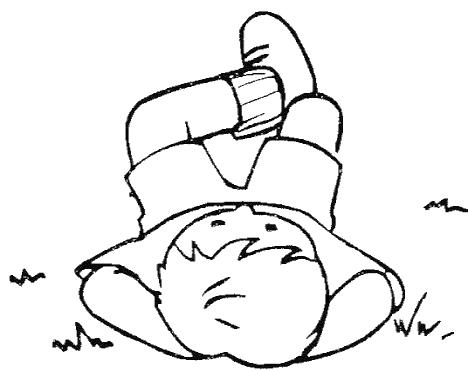 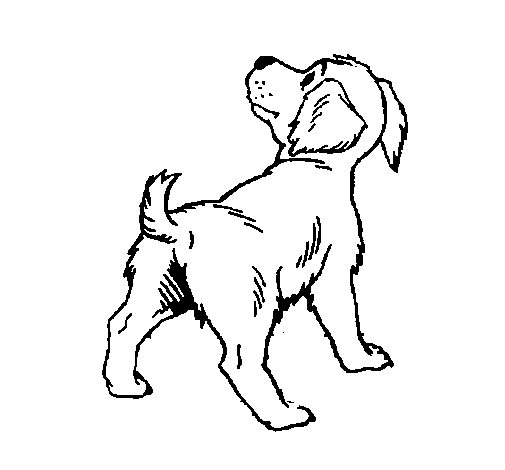 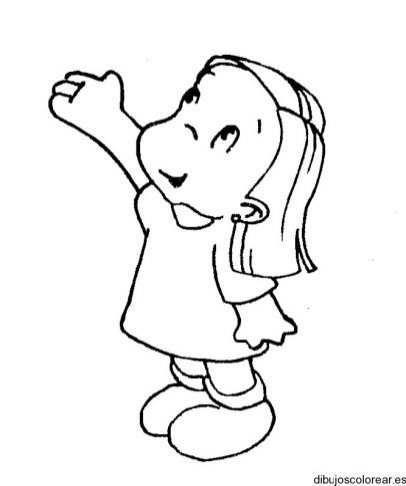 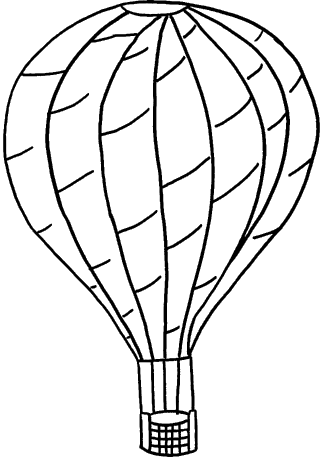 